DOSSIER DE CANDIDATUREBOURSE DOCTORALE DE MOBILITE INTERNATIONALE – UNIVERSITE DE PARISAPPEL A CANDIDATURES – SESSION 2023I - RENSEIGNEMENTS ADMINISTRATIFSEcole Doctorale : ………………………………………….Année de première inscription en doctorat : …………………………………………………………………Nom patronymique 	   Prénom 	  H         FDate et lieu de naissance 	Numéro de Sécurité Sociale ……………………………………………………………………………………………….Adresse :	Adresse personnelle 	Code postal ……………………. Ville ……………………………………………… Pays ………………………Contact :Numéro de téléphone 	E-mail (obligatoire) :  	Diplôme obtenu avant la thèseDate d’obtention : ............... / .................. / .................. Mention : ............................Établissement : ...........................................................................................................................Si master, intitulé de la mention et de la spécialité : ................................................................Établissement (master) : ...........................................................................................................Si autre diplôme, intitulé : .........................................................................................................II – INSCRIPTIONS EN DOCTORAT Nom du directeur ou de la directrice de thèse : 	Intitulé et numéro d’identification du laboratoire d’accueil : 	Adresse du laboratoire d’accueil :………………………………………………………………………………………Sujet de la thèse :COTUTELLE  : Non      Oui        PAYS : …………………………………………………………………Convention de cotutelle signée par les parties : Non     Oui      date :    /    /      Avez-vous déjà bénéficié d’une bourse de mobilité internationale au titre de votre doctorat ? : Non     Oui           Année : …..                     Nombre de mois :  ….       Montant : ……… III – MOBILITE      PAYS : ……………………………………………      VILLE : ……………………………………………Date de départ envisagée :   du ……/……/2023    au : ……/……/2023 (La période de mobilité devra s’achever au plus tard le «30 novembre 2023).Durée du séjour en mois :	IV – ETABLISSEMENT D’ACCUEILNom de l’établissement d’accueil : …………………………………………………………………………Adresse 	Code postal : …………………………………Ville : ……………………………………………………………… Pays : …………………………………………........  Numéro de téléphone :	E-mail :  	Structure de recherche d’accueil au sein de l’établissement d’accueil  Nom du directeur ou de la directrice de la structure de recherche d’accueil : Localisation (si différente de l’établissement d’accueil) : ……………………………………………………………………………………………………………………………………………………………………………….V – INFORMATIONS COMPLEMENTAIRESEvaluation du coût de la mobilité (transport, hébergement, …) : ……………………………………. (en €)………………………………………………………………………………………………………………………Avez-vous effectué une autre demande de financement pour effectuer votre mobilité :    oui (précisez le financement, programme, organisme financeur) ……………………………………..Si oui : Avez-vous obtenu ce financement?    oui :    (indiquez le montant obtenu)   ne sait pas encore   non    nonFait à : 	Le (date) : Signature du. de la candidat.e : Pièces à joindre impérativement au dossierChaque pièce du dossier devra être numérotée conformément à la liste ci-dessous.Tout dossier incomplet ou non conforme ne sera pas traité.1  Lettre de motivation du / de la candidat·e·2  Résumé du projet de recherche3  Justification d’acceptation de la structure de recherche d’accueil  à l’étranger 14  Justification du projet de mobilité par la directrice / le directeur de thèse5  Mode(s) de financement de la thèse (justificatif) * si contrat de travail hors Contrat Doctoral = accord employeur nécessaire en sus6   Attestation ou diplôme de Master (ou équivalent) mention Bien ou Très Bien 7   Attestation d’inscription en thèse (certificat de scolarité) 8   Relevé d’identité bancaire 9   Copie carte vitaleRéservé à l’Ecole Doctorale :10  Avis circonstancié de la directrice / du directeur de l’école doctorale concernée > modèle page 5Modalités :Vous n’êtes pas concerné·e par la pièce n° 10 : elle sera complétée et ajoutée au dossier par votre école doctorale.Vous devrez transmettre votre dossier dûment complété à votre école doctorale selon le calendrier qu’elle aura fixé : les candidat·e·s ne peuvent en aucun cas envoyer directement leur dossier au Collège des Ecoles Doctorales (CED), la validation et le classement des dossiers par le directeur ou la directrice de l'Ecole Doctorale étant indispensables.Chaque école doctorale (ED) a son propre calendrier : contacter le·la gestionnaire de l’EDLes pièces justificatives, numérotées et dans l’ordre, devront être transmises en 1 seul pdfLe dossier de candidature (pages 1 et 2) devra être transmis lui aussi en 1 seul pdfSi vous êtes déjà sur le terrain, vous pouvez postuler. En revanche, l’attribution de la BDMI n’est pas garantie pour autant, votre dossier sera étudié au même titre que celui des autres candidat·e·s.1 la structure d’accueil doit indiquer qu’elle donne son accord formel pour l’arrivée et l’accueil du·de la doctorant·e, en indiquant clairement les dates de séjourPour information : pièces complémentaires à fournir après les résultatspar les candidat·e·s qui auront été retenu·e·sPour tous les doctorant·e·s retenu·e·s :         Attestation d’assurance en responsabilité civile*         Ordre de mission de la structure de recherche Université de ParisPour les doctorant·e·s non salarié·e·s  de l’Université de Paris :          Attestation d’assurance rapatriement et prise en charge des frais médicaux et judiciaires à l’étranger *Vous devez souscrire une assurance individuelle couvrant l'ensemble des risques liés à votre séjour (responsabilité civile, accident, rapatriement sanitaire, frais médicaux et judiciaires,...) : contactez votre assureur pour vérifier ce que couvre votre contrat d’assurance actuel et obtenir une attestation.S’agissant des frais de santé, renseignez-vous auprès de votre organisme de sécurité sociale concernant la prise en charge à l'étranger.Conseils en vue d’un séjour à l’étrangerVérifiez les documents de voyage requis (carte nationale d’identité, passeport, visa) pour l’entrée et le séjour dans votre pays de destination auprès de l’ambassade et du consulat de ce pays en France. S’agissant du passeport, certains pays exigent une validité minimum.Retrouvez sur la page de France Diplomatie http://www.diplomatie.gouv.fr/fr/conseils-aux-voyageurs  les pays classés à risque par le Ministère des Affaires étrangères (MAE) ainsi que toute l'actualité des pays (politique, climatique) dont vous devrez prendre connaissance avant d'envisager toute mobilité. Attention, l'Université se réserve le droit de refuser un départ dans un pays étranger classé à risque par le Ministère des Affaires étrangères.Pour les destinations européennes (états membres), un étudiant européen inscrit à l’université de Paris conserve sa couverture sociale pendant son séjour à l'étranger, mais il doit obtenir avant son départ la carte européenne d'assurance maladie  de la sécurité sociale.Avis ED - à joindre obligatoirement au dossierAvis circonstancié du directeur ou de la directrice de l’école doctorale Université de Paris concernée et classement.AVIS DU DIRECTEUR / DE LA DIRECTRICE DE L’ED UNIVERSITE DE PARIS  Très Favorable              Favorable             Réservé  Fait à ………………………………………………….Le ………………………………………………………...Envoi du dossier de candidature : Les dossiers doivent être déposés par les candidat.e.s à l’école doctorale de rattachement, selon le calendrier qu’elle aura fixé. Les candidat.e.s ne peuvent en aucun cas envoyer directement leur dossier au Collège des Ecoles Doctorales (CED)  la validation et le classement des dossiers par le directeur ou la directrice de l'Ecole Doctorale étant indispensables.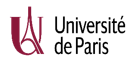 